			Sprawdź swoje wiadomości.	TEST – znaki nakazu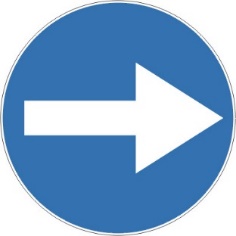 	a) nakaz skrętu w prawo za znakiem	b)możesz jechać prosto	c)nakaz skrętu w prawo przed znakiem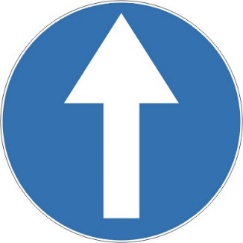 	a)droga jednokierunkowa	b)nakaz jazdy prosto	c)droga bez wyjazdu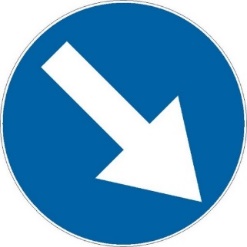 	a)nakaz jazdy z prawej strony znaku	b)nakaz skrętu w prawo	c)nakaz jazdy z lewej strony znaku	a)nakaz jazdy w lewo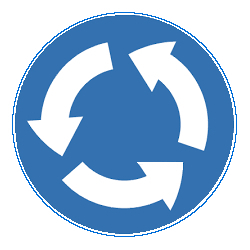 	b)nakaz jazdy w prawo	c)nakaz jazdy w ruchu okrężnym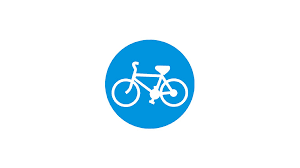 	a)zakaz jazdy rowerem	b)droga dla rowerów	c)koniec drogi dla rowerówPOWODZENIA, odpowiedzi w jutrzejszej lekcji.